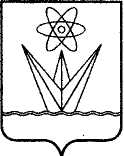 АДМИНИСТРАЦИЯ ЗАКРЫТОГО АДМИНИСТРАТИВНО – ТЕРРИТОРИАЛЬНОГО ОБРАЗОВАНИЯ  ГОРОД ЗЕЛЕНОГОРСК КРАСНОЯРСКОГО КРАЯП О С Т А Н О В Л Е Н И Е01.07.2022		                         г. Зеленогорск                                       № 122-пО временном прекращении движения транспортных средств на участкахавтомобильных дорог общего пользованияместного значения города Зеленогорска В связи с проведением на территории г. Зеленогорска массовых мероприятий, посвященных Дню города, в соответствии с Федеральными законами от 10.12.1995 № 196-ФЗ «О безопасности дорожного движения», от 06.10.2003 № 131-ФЗ «Об общих принципах организации местного самоуправления в Российской Федерации», от 08.11.2007 № 257-ФЗ «Об автомобильных дорогах и о дорожной деятельности в Российской Федерации и о внесении изменений в отдельные законодательные акты Российской Федерации», Законом Красноярского края от 24.05.2012 № 2-312 «О временных ограничении или прекращении движения транспортных средств по автомобильным дорогам регионального или межмуниципального, местного значения в границах населенных пунктов на территории Красноярского края», постановлением Правительства Красноярского края от 18.05.2012 № 221-п «Об утверждении Порядка осуществления временных ограничения или прекращения движения транспортных средств по автомобильным дорогам регионального или межмуниципального, местного значения на территории Красноярского края», на основании Устава городаПОСТАНОВЛЯЮ:Временно прекратить 16.07.2022 движение транспортных средств на участках автомобильных дорог общего пользования местного значения 
г. Зеленогорска (далее – дороги):На время проведения массовых мероприятий с 10 часов 30 минут до 23 часов 00 минут по ул. Мира от здания № 18/1 до пересечения с 
ул. Набережная, по ул. Бортникова от дома № 5 до пересечения с ул. Мира, по ул. Советская от дома № 18 до пересечения с ул. Мира, проезд от ул. Мира (в районе здания № 18/1 по ул. Мира) до многоквартирного дома № 9 по 
ул. Бортникова (далее – проезд), с 22 часов 00 минут до 23 часов 00 минут по ул. Набережная от дома № 12 до дома № 6.Допускать проезд машин скорой медицинской помощи, пожарных машин.Унитарному муниципальному автотранспортному предприятию 
г. Зеленогорска:Перекрыть автобусами 16.07.2022 с 10 часов 30 минут до 23 часов 00 минут следующие улицы:ул. Мира в районе здания № 18/1 по ул. Мира;ул. Бортников в районе дома № 5;Перекрыть автобусами 16.07.2022 с 10 часов 30 минут до 22 часов 00 минут ул. Мира в районе дома № 10 и № 8 по ул. Набережная;Перекрыть автобусами с 22 часов 00 минут до 23 часов 00 минут 
ул. Набережная от выезда между домами дома № 10 и № 12 до выезда между домами № 6 и № 8.Муниципальному казенному учреждению «Комитет по делам культуры и молодежной политики города Зеленогорска» перекрыть грузовыми и легковыми автомобилями 16.07.2022 с 10 часов 30 минут до 23 часов 00 минут следующие улицы, въезды и выезды:выезд на ул. Мира между зданием № 17 и домом № 19 по ул. Мира;ул. Советская в районе дома № 8;выезд на ул. Бортникова между домом № 2 по ул. Бортникова и зданием № 14 ул. Мира;выезд на проезд между домами № 16 и № 16а по ул. Мира;выезд на проезд в районе дома № 16а по ул. Мира; Муниципальному бюджетному учреждению «Комбинат благоустройства» обеспечить 16.07.2022 установку до 09 часов 30 минут и демонтаж после 23 часов 00 минут бетонного заграждения на следующих выездах:выезд на ул. Мира между домом № 4 и зданием № 6 по ул. Мира;выезд на ул. Мира между зданием № 6 и домом № 8 по ул. Мира;выезд на ул. Мира между зданиями № 10 и № 14 по улице Мира;выезд на ул. Мира между домами № 10 по ул. Советская и 
№ 11 по ул. Мира;выезд на ул. Мира между домами № 11 и № 9 по ул. Мира;выезд на ул. Мира между зданиями № 9 и № 7 по ул. Мира;выезд на ул. Мира между зданиями № 7 и № 5 по ул. Мира;выезд на ул. Мира между зданием № 5 и домом № 3 по ул. Мира;выезд на ул. Мира между домом № 3 по ул. Мира и домом № 8 по 
ул. Набережная;выезд на ул. Бортникова между домом № 12 и № 8 по 
ул. Бортникова.Выезд на ул. Бортникова между домом № 5 и зданием № 3 по 
ул. Бортникова.Предоставить автобусы, легковые и грузовые автомобили для перекрытия улиц и выездов, указанных в пунктах 2, 2.1, 2.2, 3 настоящего постановления, следующим организациям:унитарное муниципальное автотранспортное предприятие 
г. Зеленогорска – 4 автобуса;муниципальное казенное учреждение «Комитет по делам культуры и молодежной политики города Зеленогорска» – 3 грузовых и 2 легковых автомобиля;Муниципальному бюджетному учреждению «Комбинат благоустройства» г. Зеленогорска обеспечить установку до 15 часов 00 минут 15.07.2022 и демонтаж после 23 часов 00 минут 16.07.2022 минут дорожных знаков, запрещающих остановку транспортных средств:в парковочных карманах по улице Мира в районе зданий № 6, 10, 14, 15, 7, 5 и улице Бортникова в районе здания № 1;в месте уширения проезжей части ул. Мира в районе дома № 4 по 
ул. Мира;в заездном кармане остановочного пункта «Саяны» в районе здания № 6 по ул. Мира;участок автодороги ул. Мира в районе дома № 10 по ул. Советская.Движение автотранспорта на время прекращения движения транспортных средств на участках дорог, указанных в пункте 1 настоящего постановления, осуществлять по улицам Ленина, Парковая, Бортникова, Строителей, Калинина.Предложить Отделу МВД России по ЗАТО г. Зеленогорск оказать содействие в обеспечении общественного порядка и безопасности граждан при проведении мероприятия, а также в обеспечении безопасности дорожного движения и перекрытии движения транспортных средств в соответствии с пунктами 1, 2, 3, 4, 6 настоящего постановления.Отделу городского хозяйства Администрации ЗАТО 
г. Зеленогорска:совместно с ОГИБДД Отдела МВД России по ЗАТО 
г. Зеленогорск решить вопрос об изменении маршрутов движения автотранспорта по городу на период проведения публичных и массовых мероприятий, а также проинформировать об этом жителей города, организации и индивидуальных предпринимателей, осуществляющих пассажирские перевозки;в течение 5 рабочих дней со дня подписания настоящего постановления направить в ОГИБДД Отдела МВД России по ЗАТО 
г. Зеленогорск уведомление о временном прекращении 28.09.2020 движения транспортных средств на участках дорог;не позднее чем за 10 календарных дней до начала временного прекращения движения на участках дорог информировать пользователей дорог путем размещения на официальном сайте Администрации ЗАТО 
г. Зеленогорска www.zeladmin.ru в информационно-телекоммуникационной сети «Интернет», опубликования в газете «Панорама» информации о введении временного прекращения движения в соответствии с настоящим постановлением.Муниципальному казённому учреждению «Служба единого заказчика-застройщика» проинформировать о месте и времени проведения массовых мероприятий организации, обслуживающие территории, на которых будут проводиться указанные мероприятия.Настоящее постановление вступает в силу в день, следующий за днем его официального опубликования в газете «Панорама».Контроль за выполнением настоящего постановления возложить на первого заместителя Главы ЗАТО г. Зеленогорска по жилищно-коммунальному хозяйству, архитектуре и градостроительству.Глава ЗАТО г. Зеленогорска						  М.В. Сперанский